МБОУ « Лицей № 129» им. Сибирского батальона 27-й стрелковой дивизии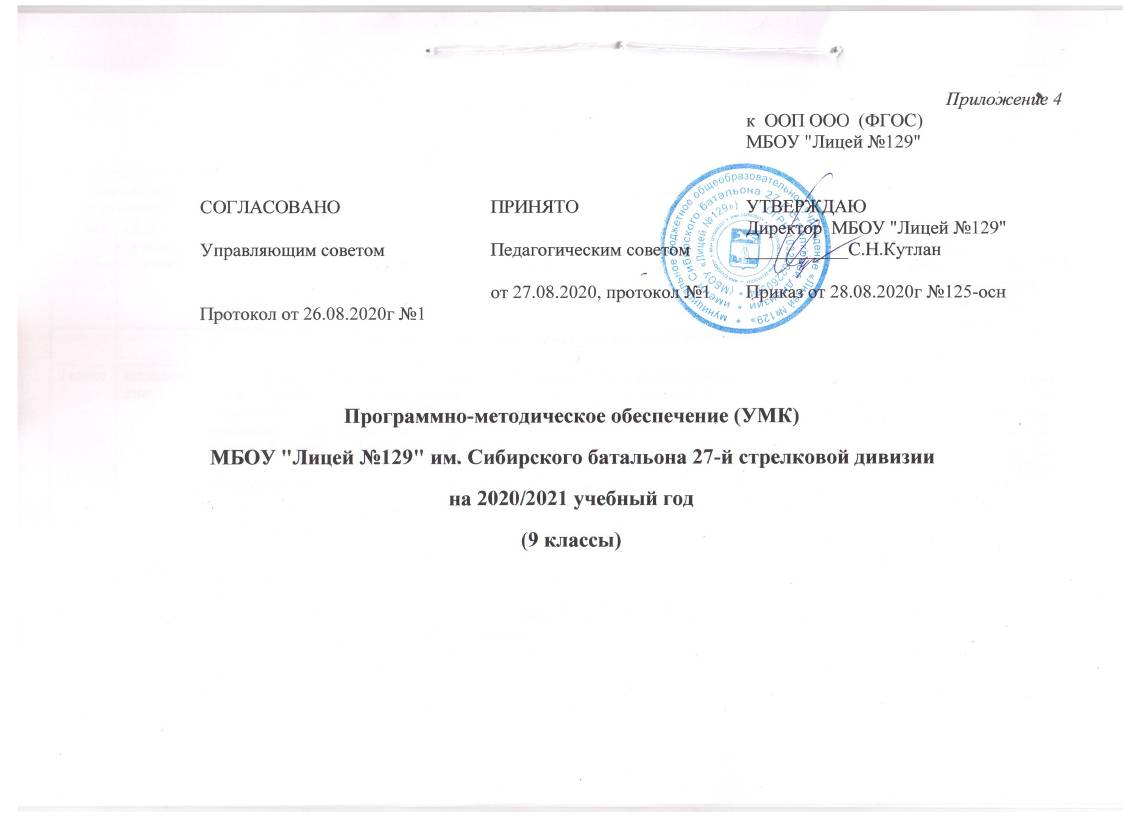  Центрального района г. БарнаулаОсновное общее образование (9 классы) ФГОСна 2020-2021 учебный годУтверждено приказом  от 28.08.2020   №125-осн.Рассмотрено и согласовано на заседании кафедр естественно-математических дисциплин (протокол  №  1 от 26.08.2020 г.) и гуманитарных дисциплин (протокол №  1  от 27.03.2020г ) , принято ПС от 27.08.2020,  протокол №1.КлассПредмет по учебному плануПрограммаПрограммаУчебник(автор, наименование, издательство, год издания)Учебник(автор, наименование, издательство, год издания)Методические материалы(автор, наименование,издательство, год издания,Контрольно-измерительные материалы (КИМы)(автор, наименование,  издательство, год издания)основное общее образование (9 классы) ФГОСосновное общее образование (9 классы) ФГОСосновное общее образование (9 классы) ФГОСосновное общее образование (9 классы) ФГОСосновное общее образование (9 классы) ФГОС9 классанглийский язык. В.Г.Апальков. Английский язык. Рабочие программы. Предметная линия учебников "Английский в фокусе" 5-9 классы. Пособие для учителей общеобразовательных учреждений.-М.:Просвещение, 2016гАнглийский в фокусе» 9 класс.  Авторы В.Эванс, Дж. Дули, О.Подоляко, Ю.Ваулина. М.: Express Publishing: Просвещение, 2016.Английский в фокусе» 9 класс.  Авторы В.Эванс, Дж. Дули, О.Подоляко, Ю.Ваулина. М.: Express Publishing: Просвещение, 2016.Книга для учителя авторов В.Эванс, Дж. Дули, О.Подоляко, Ю.Ваулина. М.: Express Publishing: Просвещение, 2016Звуковое пособие  для работы в классе (CD диск -1шт.) авторов В.Эванс, Дж. Дули, О.Подоляко, Ю. Ваулина.Книга для учителя авторов В.Эванс, Дж. Дули, О.Подоляко, Ю.Ваулина. М.: Express Publishing: Просвещение, 2016Звуковое пособие  для работы в классе (CD диск -1шт.) авторов В.Эванс, Дж. Дули, О.Подоляко, Ю. Ваулина.Сборник контрольных заданий ‘Test Booklet’авторов Ваулина Ю.Е., Эванс В., Дули Дж., Подоляко О.Е. - М.: Express Publishing: Просвещение, 2016.Рабочая тетрадь к учебнику «Spotlight-9» для 9 класса общеобразовательных школ/Ю.Е. Ваулина.- М: Просвещение, 20199 классбиологияПрограмма основного общего образования по биологии 5-9 классы. Концентрический курс. Авторы Н.И.Сонин, В.Б. Захаров из сборника рабочие программы. Биология. 5—9 классы: учебно-методическое пособие / сост. Г.М. Пальдяева. — 4-е изд., стереотип. — М.: Дрофа, 2015.С.Г. Мамонтов, В.Б. Захаров, И.Б. Агофонова, Н.И. Сонин Биология. Общие закономерности: 9 класс. – М.: Дрофа, 2018.С.Г. Мамонтов, В.Б. Захаров, И.Б. Агофонова, Н.И. Сонин Биология. Общие закономерности: 9 класс. – М.: Дрофа, 2018.Методическое пособие к учебнику С.Г. Мамонтова, В.Б. Захарова, И.Б. Агофоновой, Н.И. Сонина «Биология. Общие закономерности. 9 класс»/О.Г. Петрова, В.И. Сивоглазов – М.: Дрофа, 2016.Методическое пособие к учебнику С.Г. Мамонтова, В.Б. Захарова, И.Б. Агофоновой, Н.И. Сонина «Биология. Общие закономерности. 9 класс»/О.Г. Петрова, В.И. Сивоглазов – М.: Дрофа, 2016.Методическое пособие к учебнику С.Г. Мамонтова, В.Б. Захарова, И.Б. Агофоновой, Н.И. Сонина «Биология. Общие закономерности. 9 класс»/О.Г. Петрова, В.И. Сивоглазов – М.: Дрофа, 2016.9классгеографияПрограмма основного общего образования по географии.5-9 классы. Авторы И.И. Баринова, В.П. Дронов, И.В. Душина, В. И. Сиротин из сборника рабочие программы. География. 5—9 классы : учебно-методическое пособие / сост. С. В. Курчина. — 4-е изд., стереотип. — М. : Дрофа, 2016. — 409, [7] с. «География России. Население и хозяйство»/Дронов В.П., Ром В.Я. — 2-е изд., стереотип. — М. : Дрофа, 2017. — 320 с. «География России. Население и хозяйство»/Дронов В.П., Ром В.Я. — 2-е изд., стереотип. — М. : Дрофа, 2017. — 320 с. География России.8-9 кл. Методическое пособие к учебникам И.И. Бариновой «География России. Природа. 8 класс» и В.П. Дронова, В.Я. Рома «География России. Население и хозяйство. 9 класс»/ И.И. Баринова, В.Я. Ром, М.С. Соловьев. – М.: Дрофа,2016.-221, [3]с.География России.8-9 кл. Методическое пособие к учебникам И.И. Бариновой «География России. Природа. 8 класс» и В.П. Дронова, В.Я. Рома «География России. Население и хозяйство. 9 класс»/ И.И. Баринова, В.Я. Ром, М.С. Соловьев. – М.: Дрофа,2016.-221, [3]с.География России.8-9 кл. Методическое пособие к учебникам И.И. Бариновой «География России. Природа. 8 класс» и В.П. Дронова, В.Я. Рома «География России. Население и хозяйство. 9 класс»/ И.И. Баринова, В.Я. Ром, М.С. Соловьев. – М.: Дрофа,2016.-221, [3]9 классИнформатика и ИКТАвторская программа по информатике и ИКТ Л.Л. Босовой, А.Ю. Босовой (в кн. Босова Л.Л. Информатика и ИКТ. Информатика: методическое пособие для 7-9 классов.- М.: БИНОМ. Лаборатория знаний, 2015.- с. 7-59).Босова Л.Л. Информатика: учебник для 9 класса/ Л.Л. Босова, А.Ю. Босова.- М.: БИНОМ. Лаборатория знаний, 2017;Босова Л.Л. Информатика: учебник для 9 класса/ Л.Л. Босова, А.Ю. Босова.- М.: БИНОМ. Лаборатория знаний, 2017;Босова Л.Л. Информатика: методическое пособие для 7-9 классов/ Л.Л. Босова, А.Ю. Босова.- М.: БИНОМ. Лаборатория знаний, 2015;Босова Л.Л. Информатика: методическое пособие для 7-9 классов/ Л.Л. Босова, А.Ю. Босова.- М.: БИНОМ. Лаборатория знаний, 2015;Босова Л.Л. Информатика, 9 класс: самостоятельные и контрольные работы/ Л.Л. Босова, А.Ю. Босова.- М.: БИНОМ. Лаборатория знаний, 2017;Босова Л.Л. Информатика. Планируемые результаты. Система заданий. 7-9 классы: учебное пособие для общеобразоват организаций.- М: Просвещение, 2017Босова Л.Л. Информатика: рабочая тетрадь для 9 класса : в 2 ч. ./ Л.Л. Босова, А.Ю. Босова.- М.: БИНОМ. Лаборатория знаний, 2017;9 классИстория РоссииИстория России. 6-10 классы: рабочая программа / И.Л. Андреев, И.Н. Данилевский, Л.М. Ляшенко и др. - М.: Дрофа, 2017. История России: XIX – начало XX в. 9 кл.: учебник / Л.М. Ляшенко, О.В. Волобуев, Е.В. Симонова. - М.: Дрофа, 2016.История России: XIX – начало XX в. 9 кл.: учебник / Л.М. Ляшенко, О.В. Волобуев, Е.В. Симонова. - М.: Дрофа, 2016.История России: XIX – начало XX в. 9 кл.: методическое пособие к учебнику Л.М. Ляшенко, О.В. Волобуева, Е.В. Симоновой  / Е.В. Симонова, Н.И. Чеботарёва. - М.: Дрофа, 2018.История России: XIX – начало XX в. 9 кл.: методическое пособие к учебнику Л.М. Ляшенко, О.В. Волобуева, Е.В. Симоновой  / Е.В. Симонова, Н.И. Чеботарёва. - М.: Дрофа, 2018.История России. Тематические контрольные работы. 9 класс: практикум / Е.В. Саплина, К.П. Чиликин. - М.: Дрофа, 2018.9 классВсеобщая историяВсеобщая история. Рабочие программы. Предметная линия учебников  А.А.  Вигасина - О.С.  Сороко-Цюпы. 5-9 классы : пособие для учителей общеобразоват. организаций  / А.А. Вигасин, Г.И. Годер, Н.И. Шевченко и др. - М.: Просвещение, 2014.Всеобщая история. Новейшая история. 9 класс: учебник для общеобразовательных организаций / О.С.  Сороко-Цюпа, А.О. Сороко-Цюпа; под ред. А.А. Искендерова. -М.: Просвещение, 2018.Всеобщая история. Новейшая история. 9 класс: учебник для общеобразовательных организаций / О.С.  Сороко-Цюпа, А.О. Сороко-Цюпа; под ред. А.А. Искендерова. -М.: Просвещение, 2018.Всеобщая история. Новейшая история. Поурочные разработки. 9 класс: пособие для учителей общеобразовательных организаций / А.О. Сороко-Цюпа, М.Л. Несмелова. - М.: Просвещение, 2014Всеобщая история. Новейшая история. Поурочные разработки. 9 класс: пособие для учителей общеобразовательных организаций / А.О. Сороко-Цюпа, М.Л. Несмелова. - М.: Просвещение, 2014Всеобщая история. Новейшая история. Проверочные и контрольные работы. 9 класс: пособие для учащихся общеобразовательных организаций / П.А. Баранов. - М.: Просвещение, 2015.9 классЛитератураПрограммы  по литературе для 5-9 классов общеобразоват. школы // Авт.-сост.:  Меркин Г.С., Зинин С.А., Чалмаев В.А. – 6-е изд., испр. и доп. – М.: ООО «ТИД «Русское слово – РС», 2016Литература. 7 класс: Учебник – хрестоматия для общеобразовательных учреждений: В 2 ч./ Автор сост. Г.С. Меркин. – М.: «ТИД «Русское слово – РС»,Литература. 7 класс: Учебник – хрестоматия для общеобразовательных учреждений: В 2 ч./ Автор сост. Г.С. Меркин. – М.: «ТИД «Русское слово – РС»,Поурочные разработки. Пособие для учителя 9 классМ: Русское слово9 Проектная деятельность на уроках литературы 5-9 класс под ред.. Янушевской В.Н. изд.-М.: ООО «Русское слово», 2016Поурочные разработки. Пособие для учителя 9 классМ: Русское слово9 Проектная деятельность на уроках литературы 5-9 класс под ред.. Янушевской В.Н. изд.-М.: ООО «Русское слово», 20169а классАлгебра(5ч)Математика. Программы 5-9 классы с углубленным  изучением математики. А.Г. Мерзляк, В. Б. Полонский « Вентана-Граф» 2014г.Алгебра 9 класс. А. Г. Мерзляк,В. Б. Полонский «Ветана- Граф» 2018г.. Алгебра 9 класс. А. Г. Мерзляк,В. Б. Полонский «Ветана- Граф» 2018г.. Алгебра 9. Методическое пособие. Е. В. Буцко, А. Г. Мерзляк, « Ветана-Граф»2015гАлгебра 9. Методическое пособие. Е. В. Буцко, А. Г. Мерзляк, « Ветана-Граф»2015гАлгебра 9, Самостоятельные и контрольные работы. А. Г. Мерзляк, В. Б. Полонский. «Ветана-Граф» 2018 г.9б,9вклассыАлгебра(4ч)Математика. Рабочие программы. 5-11 классы. А. Г. Мерзляк, В. Б. Полонский « Вентана-Граф» 2017г.Алгебра 9 класс. А. Г. Мерзляк,В. Б. Полонский «Ветана- Граф» 2018г.. Алгебра 9 класс. А. Г. Мерзляк,В. Б. Полонский «Ветана- Граф» 2018г.. Алгебра 9. Методическое пособие. Е. В. Буцко, А. Г. Мерзляк, « Ветана-Граф»2015гАлгебра 9. Методическое пособие. Е. В. Буцко, А. Г. Мерзляк, « Ветана-Граф»2015гАлгебра 9, Самостоятельные и контрольные работы. А. Г. Мерзляк, В. Б. Полонский. «Ветана-Граф» 2018 г.9 классыГеометрияЛ. С. Атанасян, В. Ф. Бутузов, С. Б. Кадомцев  авторская программа «Геометрия. Сборник рабочих программ 7-9классы» Москва «Просвещение» 2016г;Геометрия: 7—9 кл. / Л. С. Атанасян, В. Ф. Бутузов, С. Б. Кадомцев и др. — М.: Просвещение, 2016.Геометрия: 7—9 кл. / Л. С. Атанасян, В. Ф. Бутузов, С. Б. Кадомцев и др. — М.: Просвещение, 2016.Изучение геометрии в 7-9 классах. Пособие для учителей. Л. С. Атанасян, В. Ф Бутузов, Москва «Просвещение» 2016гИзучение геометрии в 7-9 классах. Пособие для учителей. Л. С. Атанасян, В. Ф Бутузов, Москва «Просвещение» 2016гГеометрия. Дидактические материалы. 9 класс. Б. Г Зив, Москва Просвещение, 2016г9 классыОБЖЛатчук В.Н. Основы безопасности жизнедеятельности 5-9 классы. Рабочая программа. Вертикаль (Дрофа),2015 гВангородский С. Н., Кузнецов М. И., Латчук В. Н., Марков В. В. Основы безопасности жизнедеятельности. 9 класс: учебник. — М.: Дрофа, 2019.Вангородский С. Н., Кузнецов М. И., Латчук В. Н., Марков В. В. Основы безопасности жизнедеятельности. 9 класс: учебник. — М.: Дрофа, 2019.Методическое пособие к учебнику С.Н. Вангородского, М.И. Кузнецова, В.Н.Латчука "Основы безопасности жизнедеятельности. 9 класс". М.: Вертикаль (Дрофа), 2016Методическое пособие к учебнику С.Н. Вангородского, М.И. Кузнецова, В.Н.Латчука "Основы безопасности жизнедеятельности. 9 класс". М.: Вертикаль (Дрофа), 2016В.Н.Латчук, С.К.Миронов.ОБЖ. Тетрадь для оценки качества знаний к учебнику С.Н. Вангородского, М.И. Кузнецова, В.Н.Латчука, М.: Дрофа, 2018В.Н.Латчук, С.К.Миронов, Т.В.Бурдакова. ОБЖ, Рабочая тетрадь к учебнику Вангородского, М.И. Кузнецова, В.Н.Латчука, М.: Дрофа, 20179классОбществознание Обществознание. Рабочие	 программы. Предметная линия учебников  под  ред.  Л. Н.  Боголюбова. 5-9 классы: пособие для учителей общеобразоват. организаций   /   Л.Н.   Боголюбов,   Н.И.   Городецкая, Л.Ф. Иванова и др. - М.: Просвещение, 2014.Обществознание. 9 класс: учебник для общеобразовательных организаций с приложением на электронном носителе / Л.Н. Боголюбов, А.И. Матвеев, Е.И. Жильцова и др.; под ред. Л.Н. Боголюбова и др. - М.: Просвещение, 2014.Обществознание. 9 класс: учебник для общеобразовательных организаций с приложением на электронном носителе / Л.Н. Боголюбов, А.И. Матвеев, Е.И. Жильцова и др.; под ред. Л.Н. Боголюбова и др. - М.: Просвещение, 2014.Обществознание. Поурочные разработки. 9 класс: пособие для учителей общеобразовательных организаций / Л.Н. Боголюбов, Е.И. Жильцова, А.Т. Кинкулькин и др. - М.: Просвещение, 2014.Обществознание. Поурочные разработки. 9 класс: пособие для учителей общеобразовательных организаций / Л.Н. Боголюбов, Е.И. Жильцова, А.Т. Кинкулькин и др. - М.: Просвещение, 2014.Обществознание. Тестовые задания. 9 класс: пособие для уч-ся общеобр. организаций / Т.В. Коваль. - М.: Просвещение, 2014.Обществознание. Рабочая тетрадь. 9 класс: учебное пособие для общеобразовательных организаций / О.А. Котова, Т.Е. Лискова. - М.: Просвещение, 2016.9 классРусский язык.Программа по русскому языку Под ред. Ладыженской Т.А., Тростенцовой Л.А.  М. М.:Просвещение, 2016Русский язык.9 класс: учебник.для общеобразоват.учреждений/ Л.А.Тростенцова, Т.А.Ладыженская и др. М.:ПросвещениеРусский язык.9 класс: учебник.для общеобразоват.учреждений/ Л.А.Тростенцова, Т.А.Ладыженская и др. М.:Просвещение Поурочные разработки.Пособие для учителяЛ.А.Тростенцова, А.И.ЗапорожецМ.:ПросвещениеРусский язык. Дидактические материалы. 9 класс. под ред.Л.А.Тростенцова; Подстреха Н.М.М.:Просвещение Поурочные разработки.Пособие для учителяЛ.А.Тростенцова, А.И.ЗапорожецМ.:ПросвещениеРусский язык. Дидактические материалы. 9 класс. под ред.Л.А.Тростенцова; Подстреха Н.М.М.:ПросвещениеРусский язык. Диктанты и изложения. 9класс. Соловьева Н.НМ.:Просвещение9 классФизика Филонович, Н. В.Физика. 7—9 классы: рабочая программа к линии УМК А.В. Перышкина, Е. М. Гутник: учебно-методическое пособие/ Н. В. Филонович, Е. М. Гутник.—М.: Дрофа, 2017. Физика: 9 класс: учебник / А. В. Перышкин, Е. М. Гутник —5-е изд., перераб. — М.: Дрофа, 2016Физика: 9 класс: учебник / А. В. Перышкин, Е. М. Гутник —5-е изд., перераб. — М.: Дрофа, 20161.Физика. Методическое пособие. 9 класс (авторы:Е.М.Гутник, О. А. Черникова),  М. :  Дрофа,  2018.2.Физика. Дидактические материалы, 9 класс: учебно-методическое пособие / А. Е. Марон, Е.  А.  Марон. — 6-е изд-М. : Дрофа, 2019.3. Физика:  Сборник  вопросов  и  задач.  9  кл. :  учеб.  по-собие  /  А.  Е.  Марон,  Е.  А.  Марон,  С.  В.  Позойский.  —6-е изд., доп. — М.: Дрофа, 2019.1.Физика. Методическое пособие. 9 класс (авторы:Е.М.Гутник, О. А. Черникова),  М. :  Дрофа,  2018.2.Физика. Дидактические материалы, 9 класс: учебно-методическое пособие / А. Е. Марон, Е.  А.  Марон. — 6-е изд-М. : Дрофа, 2019.3. Физика:  Сборник  вопросов  и  задач.  9  кл. :  учеб.  по-собие  /  А.  Е.  Марон,  Е.  А.  Марон,  С.  В.  Позойский.  —6-е изд., доп. — М.: Дрофа, 2019.1.Марон, А. Е. Физика.  9  класс:  самостоятельные  и  контрольные  работы  к  учебнику А.В. Перышкина, Е. М. Гутник / А. Е. Марон, Е. А. Ма-рон. —М. : Дрофа, 2019.2. Физика. Тесты. 9 класс Е. М. Гутник/ Н.И. Слепнева.—3-е изд., стереотип. — М.: Дрофа, 2019. 9 класс9Афизическая культураФизическая культура : рабочая программа : 5-9 классы : учебно-методическое пособие / Т.В. Петров. – 2-е изд., перераб. – М.: Вентана-Граф, 2017. – 61, [2] c.Физическая культура :8-9 классы : учебник / Т. В. Петрова, Ю. А. Копылов, Н. В. Полянская, С. С. Петров. – 4-е изд., перераб. – М. : Вентана-Граф, 2019. – 125, [3] c. : ил. – (Российский уч.).Физическая культура :8-9 классы : учебник / Т. В. Петрова, Ю. А. Копылов, Н. В. Полянская, С. С. Петров. – 4-е изд., перераб. – М. : Вентана-Граф, 2019. – 125, [3] c. : ил. – (Российский уч.).Физическая культура : 8–9 классы : методическое пособие /О. А. Немова. — М. : Вентана-Граф, 2017. — 120, [1] с.Физическая культура : 8–9 классы : методическое пособие /О. А. Немова. — М. : Вентана-Граф, 2017. — 120, [1] с.КИМы в методичке9Б, 9ВВиленский М. Я., Лях В.И. Физическая культура. Рабочие программы. 5-9 классы. «Просвещение», 2014Лях, В.И. Физическая культура. 8-9 классы. М.: Просвещение, 2018Лях, В.И. Физическая культура. 8-9 классы. М.: Просвещение, 2018Лях, В.И. Физическая культура. Методические рекомендации. 8-9 классы.М.:«Просвещение», 2015Лях, В.И. Физическая культура. Методические рекомендации. 8-9 классы.М.:«Просвещение», 2015Физическая культура тестовый контроль. 5-9 классы. М.:«Просвещение», 20149 классхимияО.С. Габриелян Рабочая программа к линии УМК О.С. Габриеляна Химия 7-9 классыМ: Дрофа,2017гХимия. 9 класс. Учебник (автор О. С. Габриелян). Дрофа,2014Химия. 9 класс. Учебник (автор О. С. Габриелян). Дрофа,2014Методическое пособие. 8—9 классы (авторы О. С. Габриелян, А.В.Купцова). Дрофа,2017Методическое пособие. 8—9 классы (авторы О. С. Габриелян, А.В.Купцова). Дрофа,2017Контрольные и проверочные работы. 9 класс (авторыО. С. Габриелян и др.). Дрофа,2017